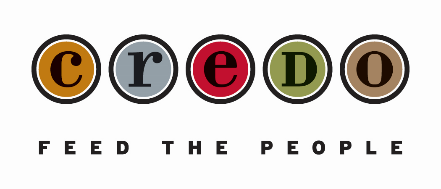 craft cocktailspomegranate sour                                                                           14.tito’s vodka, escubac sweetdram, pomegranate juice, lemon, egg whitethe bay bridge (in winter)				14.gin, blood orange, lemon, mint, served up	la mission spicy margarita				14.espadin mezcal, agave, lime juice, jalapeno, tajineagle rare old fashioned			                14.eagle rare bourbon, demerara syrup, chocolate and orange bittersmezcal negroni					14.equal parts medre mezcal, compari, antica sweet vermouth bottled beer						trumer ‘pils’ pilsner					7.berekeley, california, 4.6% abv                                                                                                         fort point, ksa kolsch			                                                    san francisco, california, 4.6% abv                                                                                        anderson valley, boont amber ale			                             boonville,, california, 5.8% abv                                                                                                                                                                                                                                                                                                                                                                                                                                                                   drakes, denogginizer double ipa 			san leandro, california, 9.75% abv                                                                                                         almanac ‘love’ hazy ipa (473ml)			8.alameda, california, 6.1% abv non-alcoholic refresherspomegranate lemonade		     		7.pomegranate juice, lemon, agave, sparkling waterblood orange cooler		                            	                blood orange puree, pomegranate, lime, sparkling waterspicy mint limeade		                  		mint, jalapeno, lime, agave, sparkling watersparkling wine | still rosébrut rosé, gruet	                         			16.new mexico, NVbrut, scharffenberger                               		                15.                                     mendocino county, California, NVrosé, bouchaine			            		15.napa valley, california, 2021white winesauvignon blanc, long meadow ranch			18.anderson valley, california 2016chardonnay, talbot ‘sleepy hallow’			18.stanta lucia highlands, monterey, california 2020pinot grigio, jermann					14.friuli, italy, 2018chardonnay, flowers					21.sonoma coast, sonoma county, california 2020dry riesling, morgan ‘double l vineyard’                               14.stanta lucia highlands, monterey, california 2020red winepinot noir, long meadow ranch			18.anderson valley, california 2016			                       nebbiolo, renato ratti ‘ochetti’                                                 15.piedmonte, italy 2020syrah, fess parker					14.	                    santa barbara county, california 2019	                                                 cabernet sauvignon, quilt				18.	                 napa valley, california 2019	                                                 old vine zinfandel, bedrock wine co.			15.sonoma, california 2020coravin wine pour system                            pinot noir, joseph drouhin, cote de beaune                       30.                       cote de beaune, france  2016                                                                             	 chianti classico, fèlsina berardenga ‘riserva rancia’      28.          tuscany, italy 2015                                                                                               cabernet sauvignon, veeder house		                  24.mount veeder, napa valley, california 2012                                        cabernet sauvignon, freemark abbey	                                  28.napa valley, california 2018                                                                                     zinfandel blend, 8 years in the desert, orin swift              26.                                     saint helena, california 2021                                                                          saint helena, california